HARMONOGRAM REGIONALNYCH PRZESŁUCHAŃ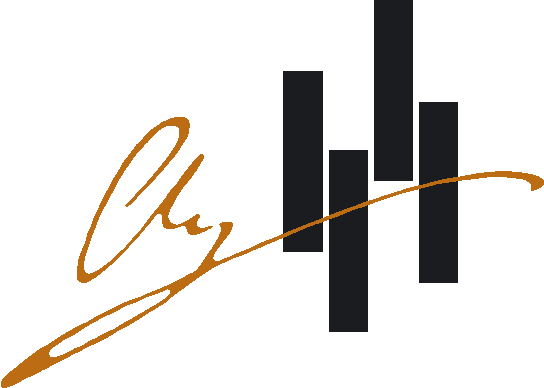 CENTRUM EDUKACJI ARTYSTYCZNEJUCZNIÓW SZKÓŁ MUZYCZNYCH I ST. INSTRUMĘTÓW DĘTYCH DREWNIANYCHKOMISJA DLA INSTRUMENTÓW:FLET  OBÓJ  FAGOTNOWY TARG 1-4 MARCA 2017 R.1 marca ( ŚRODA)Godz. 14.00 rozpoczęcie przesłuchańGodz. 14.00 – 15.00JOANNA PODOBIŃSKA – FLET	  	  	SM I st. w Łącku		   	ALEKSANDRA GROMALA – FLET		SM I st. w Łącku		      GABRIELA ŻMUDA – FLET			PSM I i II st. w Wadowicach		           DOMINIK BOJĘŚ – OBÓJ			 	PSM I i II st. w Wadowicach		           KAROLINA MAJTYKA – OBÓJ		 	PSM I i II st. w Wadowicach	MIKOŁAJ KSIĄŻEK – OBÓJ			PSM I i II st. w Wadowicach	Godz. 15.00 – 16.00DAWID KOWALSKI – FAGOT		 	PSM I i II st. w Wadowicach		       WIKTORIA SYKTUS – FLET			SM I st. w Dobrej     			NATALIA DRABIK – FLET		 	SM I st. Nr 1 w Krakowie			BARBARA SZAFARSKA – FLET		 	SM I st. Nr 1 w Krakowie			KAROLINA CHUDZIŃSKA – FLET	 	SM I st. Nr 1 w Krakowie			KAROLINA PLEŚNIAK – OBÓJ		 	SM I st. Nr 1 w Krakowie					Godz. 16.00 – 17.00JAN HAYDUKIEWICZ – FAGOT		 	SM I st. Nr 1 w Krakowie			ZOFIA KRAJEWSKA-SIUDA  – FLET 	 	Pryw. Profesjonalna SM I st. w KrakowieANNA ADAMCZYK – FLET                     		SM I st. w Brzesku			                         ZUZANNA CYLKA – FLET                        	SM I st. w Brzesku			                    URSZULA KRAWCZYK – FLET			SM I st. w Trzcianie	NATALIA SZARAJ – FLET				SM I st. w Trzcianie	KATARZYNA MACHAJ – FLET			SM I st. w Trzcianie	Godz. 17.00 – 18.15ALEKSANDRA BURKOWICZ – FLET		SM I st. w Trzcianie			MARTYNA GRABACKA – FLET			SM I st. w Sobolowie DARIA GIBAŁA – FLET				PSM I st. w Krzeszowicach KLARA RADWAN – FLET				PSM I st. w Krzeszowicach		JULIA BIEGUN – FLET				PSM I i II st. w Nowym TarguMARIA GIL – FLET					PSM I i II st. w Nowym Targu	NATALIA KUCZYŃSKA – FLET		 	PSM I i II st. w Nowym Targu	MAGDALENA MIŚKOWIEC – FLET	 	PSM I i II st. w Nowym Targu			2 marca ( CZWARTEK)Godz. 9.00 – 10.00BERNADETTA LEKSYCKA – FLET		SM I i II st. w Krakowie-JózefińskaBARTŁOMIEJ SZYNAL – OBÓJ		SM I i II st. w Krakowie-JózefińskaZOFIA MROŻEK – OBÓJ				SM I i II st. w Krakowie-JózefińskaMARIA MIROSŁAW – FAGOT			SM I i II st. w Krakowie-JózefińskaJUSTYNA KOKOSZKA – FLET 			SM I st. Sucha Beskidzka  	MARTYNA PNIACZEK – FLET			SM I st. Sucha Beskidzka  	Godz. 10.00 – 11.00WERONIKA RYŚ – FLET				SM I st. Sucha Beskidzka  ALEKSANDRA FRANIEK – FLET		SM I st. w Wieliczce		                 DANIEL WADAS – FLET				SM I st. w Wieliczce		          	ERYK  KOMSTA – FLET				Katol. Niep. OSM I st. w Nowym SączuALICJA ZAWADA – FLET			ZPSM w Bochni	DOMINIKA LICHY – FLET			ZPSM w Bochni                                                         Godz. 11.00 – 12.00GABRIELA NESTERAK – FLET              	ZPSM I i II st. w Krakowie		ALEKSANDRA GODZWON – FLET           	ZPSM I i II st. w Krakowie		HANNA KUCHARZYK – FLET                     	ZPSM I i II st. w Krakowie	GABRIELA BRUTANEK – OBÓJ             		ZPSM I i II st. w KrakowieSUDER JOANNA – FLET				SM I st. w Żegocinie	ALICJA SALAMON - FLET			PSM I i II st. w Nowym SączuGodz. 12.00 – 13.00OLGA GWÓŹDŹ - FLET				PSM I i II st. w Nowym SączuKINGA ROLA - FLET				PSM I i II st. w Nowym SączuAMELIA POPIELA – FLET			PSM I i II st. w Nowym SączuKINGA MRÓZ – OBÓJ				PSM I i II st. w Nowym SączuIWONA MAJERCZYK – OBÓJ			PSM I i II st. w Nowym Sączu			Przerwa obiadowa od 13.00 – 14.30Godz. 14.30 – 15.30KATARZYNA JASIŃSKA - FAGOT		PSM I i II st. w Nowym Sączu	PATRYK OBRZUD - FAGOT			PSM I i II st. w Nowym SączuANNA RADOMIŃSKA-LASEK – FLET		SM I i II st. w Krakowie-Józefińska	MAJA TOMERSKA – FLET			SM I i II st. w Krakowie-Józefińska	JUSTYNA MOTAK – OBÓJ		 	SM I st. w Brzesku	ALEKSANDRA MIĘTKA – FLET  	 	SM I st. w Pałecznicy			AMELIA MAGDZIARZ – OBÓJ		 	Publiczna SM I st. w Gdowie		AMELIA BEDNARSKA – FLET			Publiczna SM I st. w Gdowie		Godz. 15.30 – 17.00NATALIA URBANIK – FLET			Publiczna SM I st. w Gdowie		OLGA TULEJA – FLET			 	Publiczna SM I st. w Gdowie			FAUSTYNA KAZANA – FLET		 	SM I st. w Korzennej			           KATARZYNA MIGACZ – FLET                 	SM I st. w Korzennej				    NATALIA MIGACZ – FLET   			SM I st. w Korzennej				     WIKTORIA KOSIK – FLET		 	SM I st. w Kalwarii Zebrzydowskiej	           HANNA ZIĘBA – FLET			 	ZPSM w Zakopanem			MARIA MAJCHER – FLET		 	ZPSM w Zakopanem	HUBERT ŚWIĘCH – OBÓJ				SM I st. w Dobczycach 		MAŁGORZATA DUDA – FLET			SM I st. w Dobczycach						 3 marca ( PIĄTEK)Godz. 9.00 – 10.00FILIP MIKOSZ -  FLET				SM I st. w Domosławicach	ALEKSANDRA LIPCZYŃSKA- FLET	 	SM I st. w Domosławicach	WIKTORIA WĄSIK – FLET			SM I st. w Domosławicach	ZUZANNA CUDEK  – FLET			SM I st. w Domosławicach	LAURA KARPIŃSKA  – FLET			SM I st. w Domosławicach	FAUSTYNA WAZ  – FLET				SM I st. w Domosławicach	ALEKSANDRA URBAŃCZYK – FLET    	SM I st. w Domosławicach				     	 Godz. 10.00 – 11.00MICHAŁ KRĘŻOŁEK – OBÓJ		 	SM I st. w Domosławicach 	DOMINIKA GAŁEK – OBÓJ			SM I st. w Domosławicach 		JAN DOMINIK – OBÓJ			 	SM I st. w Domosławicach 	KATARZYNA STĘPIEŃ – FLET			ZPSM w Gorlicach 		ANNA JĘDRZEJOWSKA – FLET			ZPSM w GorlicachANNA KOWALCZYK – FLET		 	SM I st. w Czasławiu	 		GABRIELA LIGĘZA – FLET                	 	SM I st. w Bobowej					   Godz. 11.00 – 12.00MONIKA GUT – FLET                        		SM I st. w Bobowej			JAN WOŁKOWICZ – FLET			SM I st. w Bobowej		WERONIKA DOBROWOLSKA - FLET 	ZPSM w Kielcach		  PATRYCJA ZARZYCKA – FLET		ZPSM  w Kielcach                                                   ALICJA BAZAK – FLET 				ZPSM w Kielcach		KAMILA PIECZERAK – OBÓJ			ZPSM w Kielcach		SAMUEL T. WYROZUMSKI – OBÓJ 		ZPSM  w Kielcach						Godz. 12.00 – 13.00ALEKSANDRA MŁODAWSKA – OBÓJ	ZPSM w Kielcach 	WIKTORIA KRÓL – SYZDÓŁ – FLET		ZPSM  w Kielcach		ANGELICA MURA  – FLET			OSM I st. w Krakowie	NATALIA RADWAŃSKA  – FLET	 	OSM I st. w Krakowie	ZUZANNA CZERWIŃSKA  – FLET		OSM I st. w Krakowie	ZOFIA PAZDRO  – FLET			 	OSM I st. w KrakowieWIKTORIA A. MENDAK – OBÓJ		PSM I st. w Miechowie	JULIA OSMĘDA – OBÓJ				PSM I st. w Miechowie					Przerwa obiadowa od 13.00 – 14.30Godz. 14.30 – 15.30GABRIELA CABAK  – FLET			SM I st. w Mikluszowicach		ANNA GRUSZECKA  – FLET			SM I st. w MikluszowicachSARA OLEJNICZAK – FLET			 PSM I st. w MyślenicachJOANNA GRACZ – FLET			PSM I st. w MyślenicachDARIA PIĄTEK – FLET			 	PSM I st. w Myślenicach	PATRYCJA KAMYKOWSKA – FLET		SM I st. w Tuchowie		 MONIKA KRAWIEC – FLET			SM I st. w TuchowieGodz. 15.30 – 16.30ALEKSANDRA WRÓBEL – FLET		SM I st. w Tuchowie		 MILENA BORGULA – FLET			SM I st. w TuchowieNICOLETTA ZDUŃ – FLET			SM I st. w Tuchowie	MICHAŁ MATUSIK – FAGOT		 	ZSM w Tarnowie	                   	 ALEKSANDRA KUPIEC – OBÓJ		ZSM w Tarnowie	 ANNA GURGUL – FLET				ZSM w TarnowieGodz. 16.30 – 17.30 JULIA RĄPAŁA – FLET				ZSM w TarnowieEMILIA KUREK – FLET				SM I st. w Skawinie			KAROLINA KRUPOWIES – FLET		SM I st. w Skawinie			 ANNA STYRYLSKA - FLET			SM I st. w Skawinie		 MARLENA ŁUCZAK - FLET			SM I st. w Skawinie			 AMELIA PADŁO – FLET		 	 	SM I st. w Koszycach			          MAJA KLITA – FLET		 	 	SM I st. w KoszycachGodz. 17.30 – 18.30 MARIOLA WYDRA – FLET		 	SM I st. w Czasławiu			         	            LAURA PASTERNAK – FLET		 	SM I st. w Pińczowie	MICHALINA SARNA– FLET	 		SM I st. w Busku -Zdroju	KORNELIA KWAŚNIEWSKA– FLET	 	SM I st. w Busku -Zdroju	WIKTORIA GROCHOWSKA– FLET		SM I st. w Busku -Zdroju		             4 marca (SOBOTA)Godz. 9.00 – 10.00KINGA PASIONEK – FLET  			Społ. Publicz. SM I st. w Tymbarku GABRIELA CZERNEK – FLET  		Społ. Publicz. SM I st. w TymbarkuWIKTORIA GRZEGORZEK -  FLET  	Społ. Publicz. SM I st. w TymbarkuIZABELA KUBACKA – FLET		 	OSSM I st. w JabłonceJULIANNA BUBLEWICZ - FLET		OSSM I st. w Jabłonce    WIKTORIA ZŁYDASZYK – FLET	 	SM I st. w Niedźwiedziu               	Godz. 10.00 – 11.00JULIA KRZAN – FLET			 	SM I st. w Niedźwiedziu	             MARIA KASPRZYK – FLET			SM I st. w Krakowie – TynieckaADRIANNA SROCZYK – FLET		SM I st. w Krakowie – TynieckaZOFIA SŁOWIACZEK  – FLET		 Niepubliczna SM I st. w KrakowieMARLENA KANIK – FLET			PSM I st. w ŻywcuGodz. 11.00 – 12.00WERONIKA DUC – FLET			PSM I st. w Żywcu	JULIA MARSZAŁEK – FLET			PSM I st. w Żywcu			KAMILA WOJTAS -  FLET			SM I st. w Świątnikach GórnychPATRYCJA NOWAK -  FLET			SM I st. w Świątnikach GórnychMAJA KUŹMA -  FLET			 	SM I st. w Świątnikach GórnychGodz. 12.00 – 13.00ZUZANNA JUSZCZAK -  FLET		 SM I st. w Świątnikach GórnychMAŁGORZATA MASTELA -  FLET	 	SM I st. w Świątnikach Górnych	KINGA RAJCA -  FLET			 	SM I st. w Świątnikach Górnych	MAŁGORZATA MAŃKOWSKA – FLET 	PSM I st. w Skarżysku-Kamiennej	ZUZANNA KRĘCISZ – FLET			PSM I st. w Skarżysku-KamiennejPrzerwa obiadowa od 13.00 – 14.30Godz. 14.30 – 15.30 ALICJA TOMCZYK – FLET			SM I st. w Żębocinie		    ALEKSANDRA ŁAKOMY – FLET		SM I st. w Żębocinie	KAROLINA PĘCAK – FLET			PSM I st. w KrzeszowicachNATALIA SZKLARCZYK – FLET		PSM I st. w Krzeszowicach 	ANNA WOJTASIŃSKA – FLET			PSM I st.  w Krzeszowicach	      	       Godz. 15.30 – 16.15AGATA CAŁEK -  FLET  			SM I st. w SłomnikachMAJA POKRZYWIŃSKA -  FLET  		SM I st. w Słomnikach	MARCEL PODGÓRSKI – FLET	     	PSM I st. w MiechowieAGNIESZKA KRAMARZ – FLET		PSM I st. w Miechowie	BEATA CIOSEK – FLET	     		 	PSM I st. w Miechowie	